Subtract-AnswersKey Stage 3: Paper1 Level 3_51.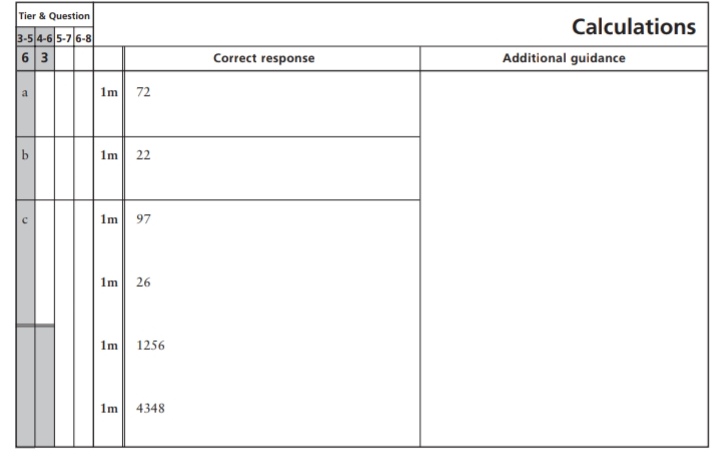 2.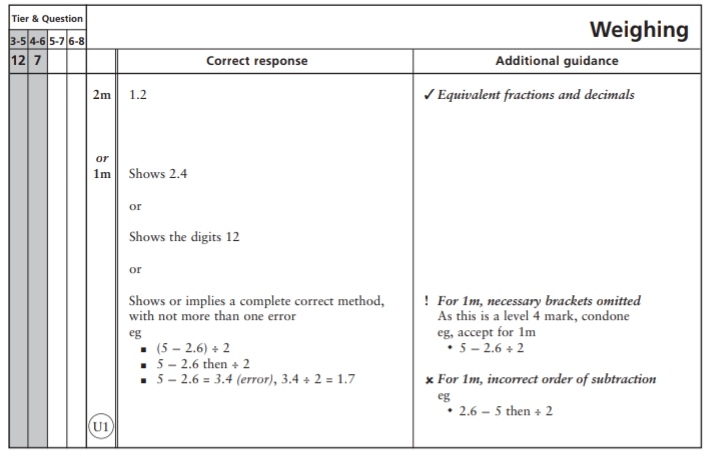 Key Stage 3: 2003 Paper 2 Level 3_53.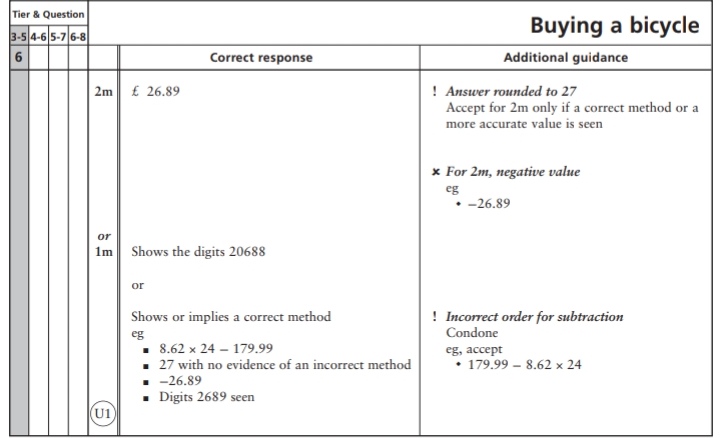 Key Stage 3: 2003 Paper 1 Level 4_64.125643485.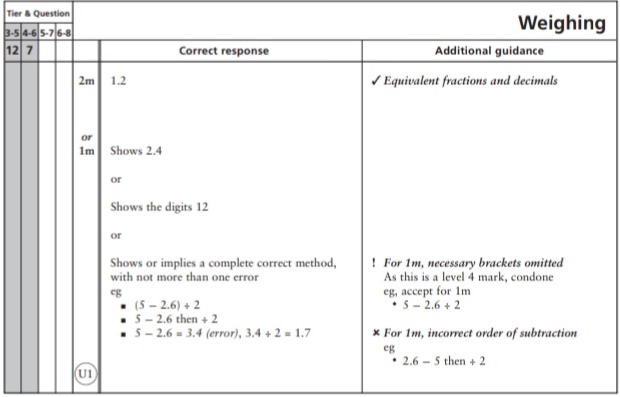 6.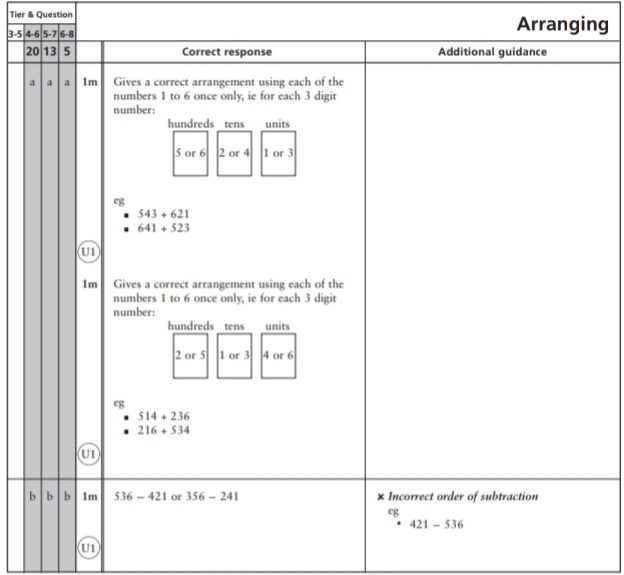 Key Stage 3: 2004 Paper 1 Level 3-57.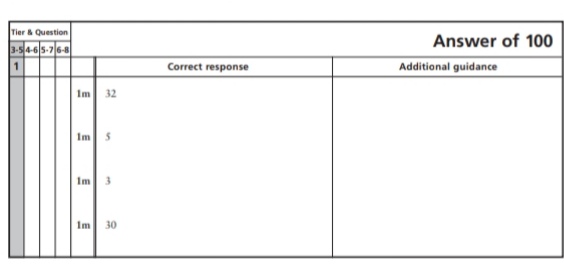 8.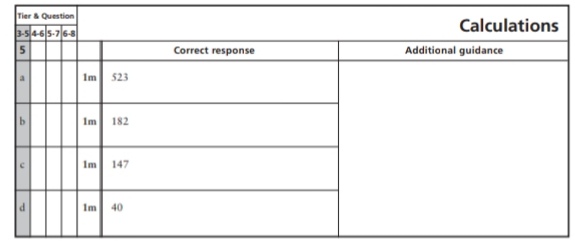 9.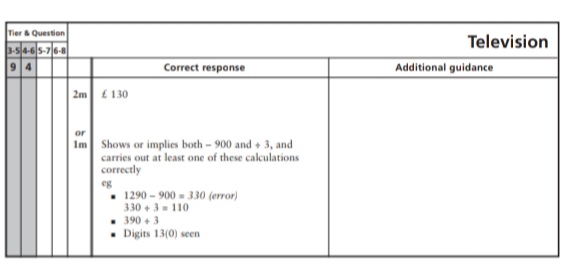 Key Stage 3: 2004 Paper 2 Level 3-510.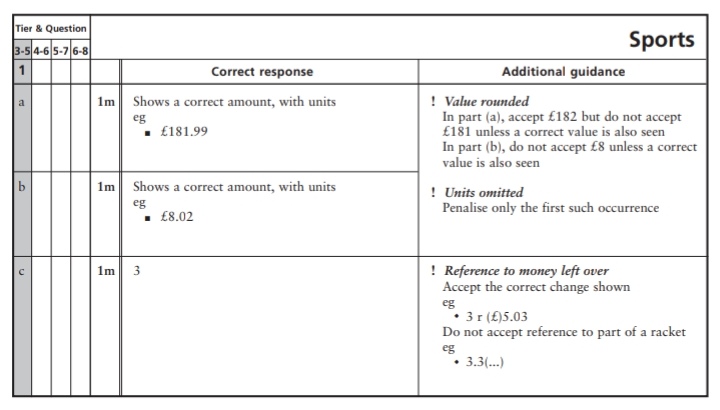 Key Stage 3: 2004 Paper 1 Level 4-611.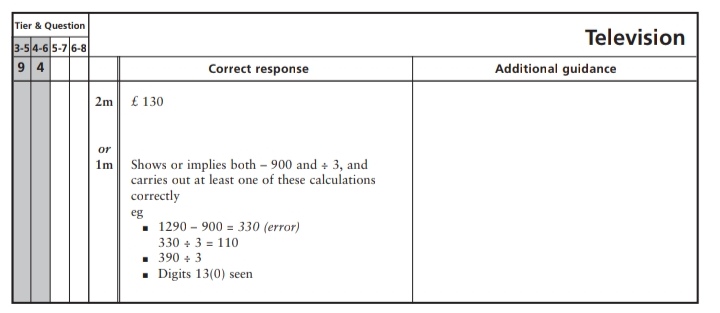 Key Stage 3: 2005 Paper 1 Level 3-512.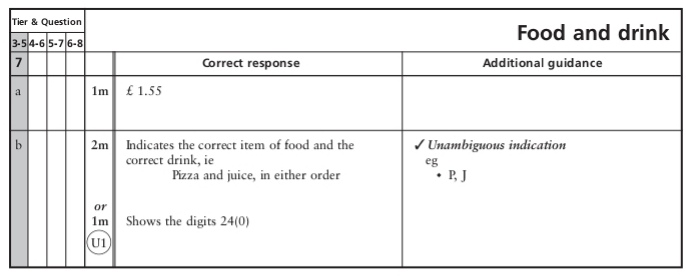 13.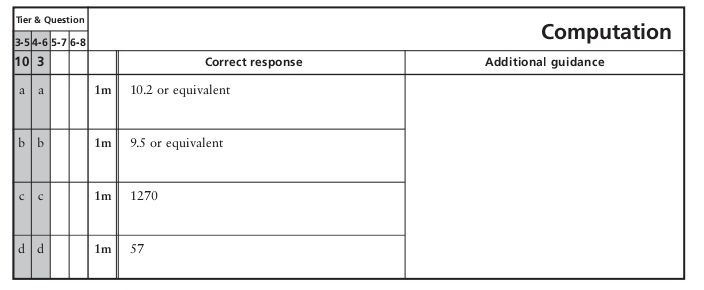 Key Stage 3: 2005 Paper 2 Level 3-514.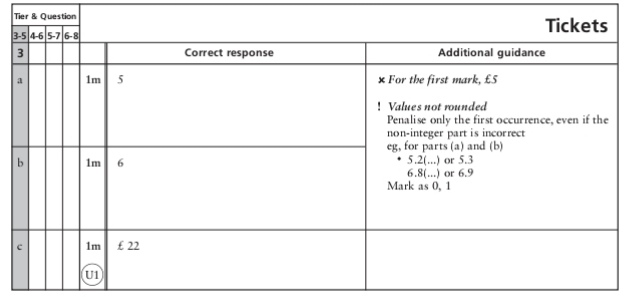 15.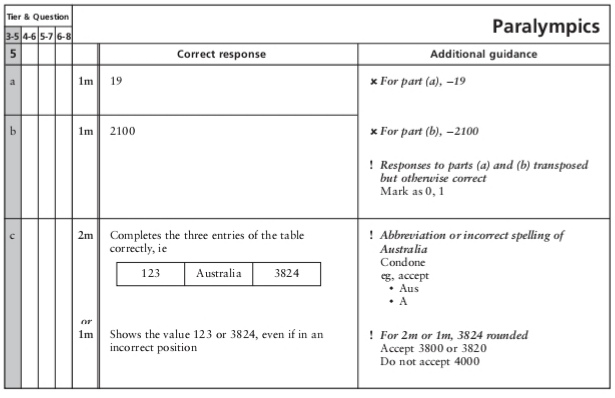 16.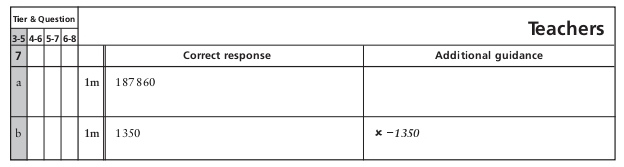 17.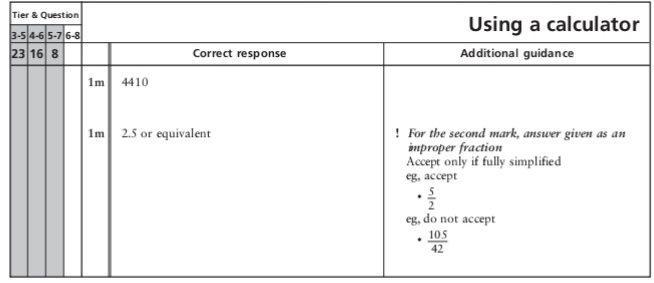 Key Stage 3: 2005 Paper 1 Level 4-618.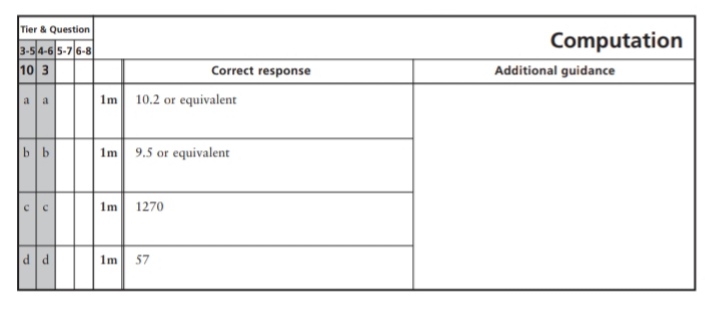 19.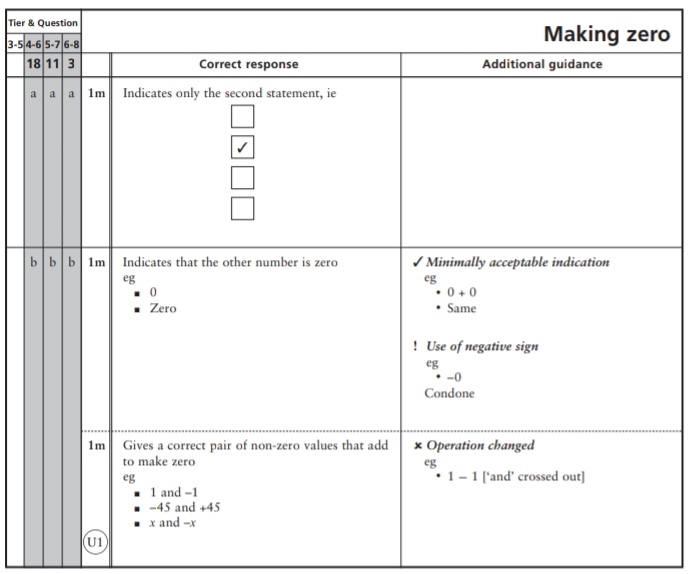 Key Stage 3: 2005 Paper 2 Level 4-620.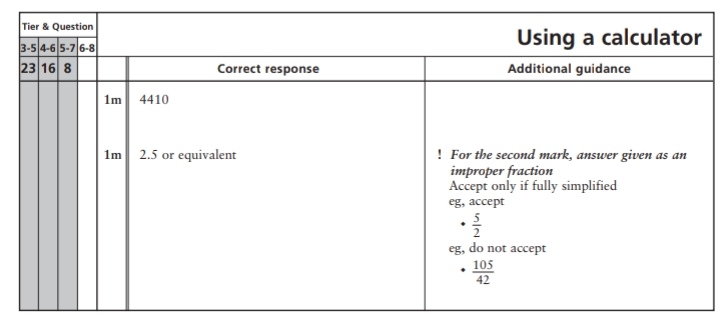 Key Stage 3: 2006 Paper 1 Level 3-521.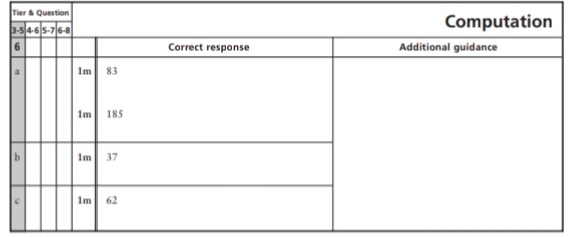 22.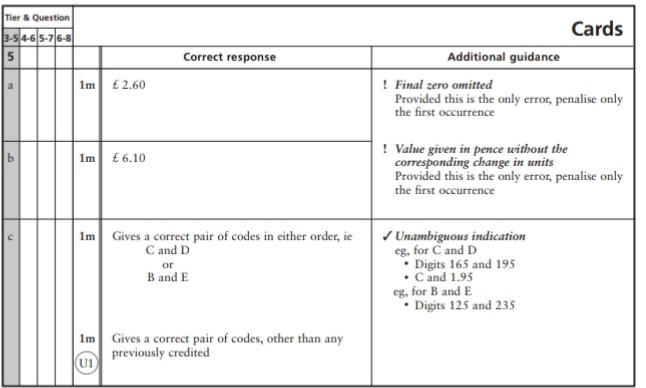 23.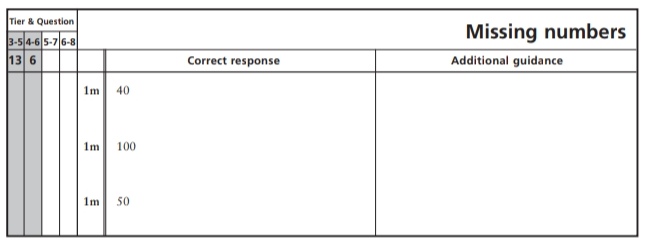 Key Stage 3: 2006 Paper 2 Level 4-624.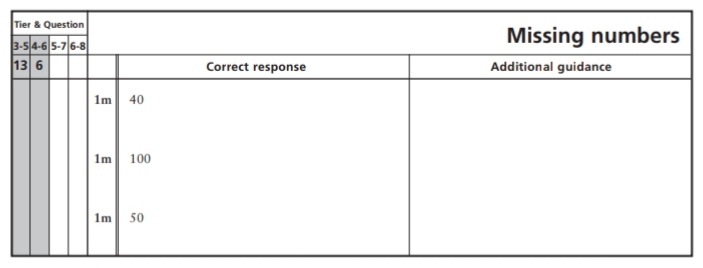 Key Stage 3: 2007 Paper 1 Level 3-525.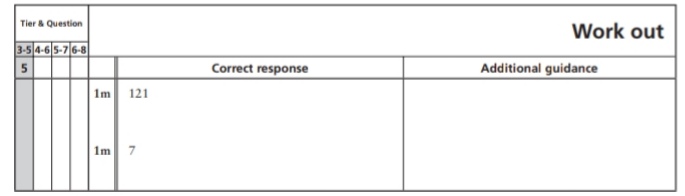 Key Stage 3: 2007 Paper 2 Level 3-526.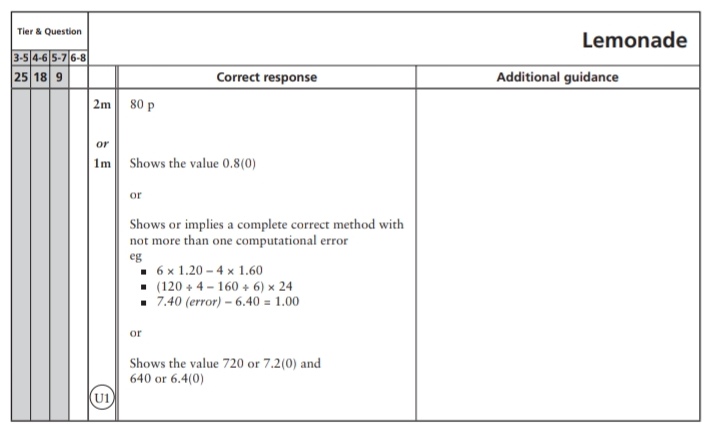 Key Stage 3: 2007 Paper 2 Level 4-627.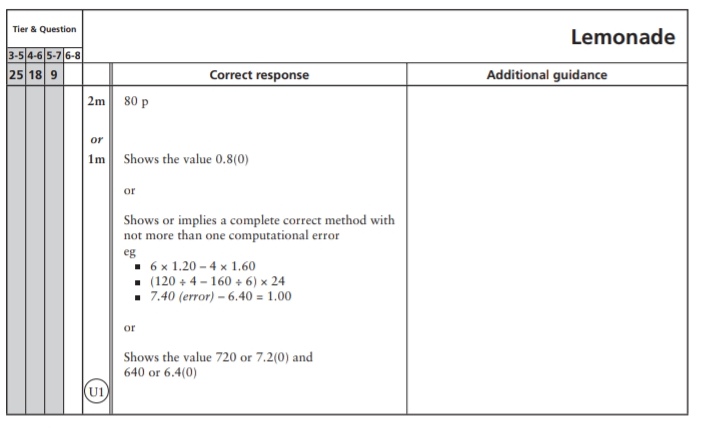 Key Stage 3: 2008 Paper 1 Level 3-528.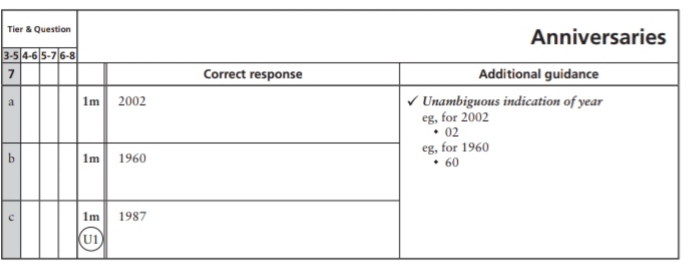 29.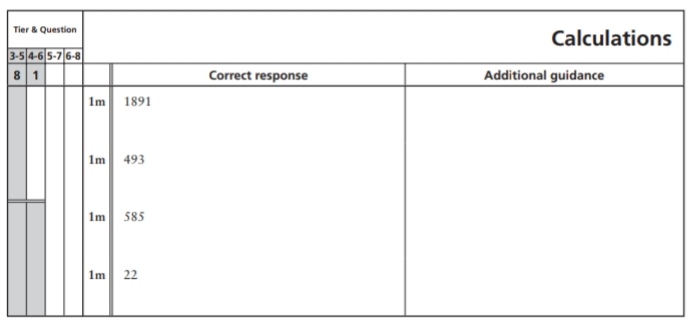 Key Stage 3: 2009 Paper 1 Level 3-530.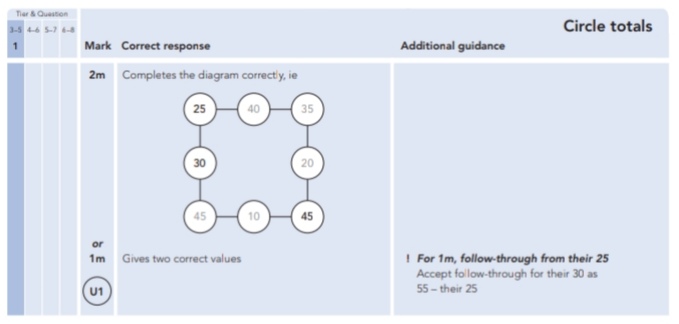 31.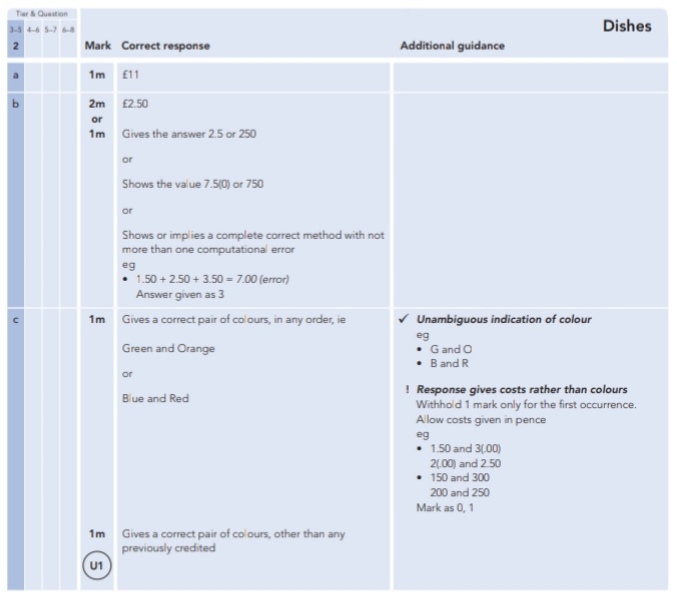 32.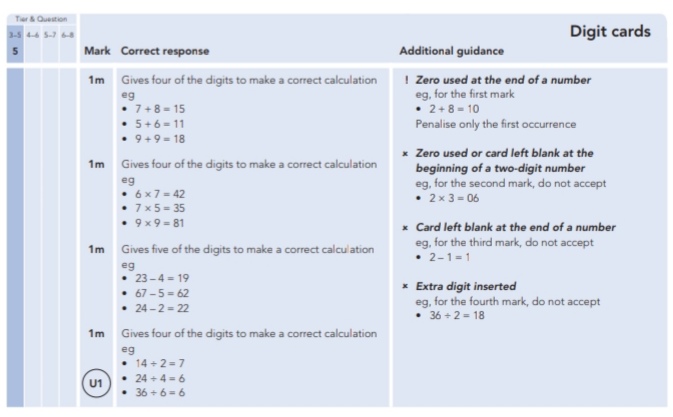 33.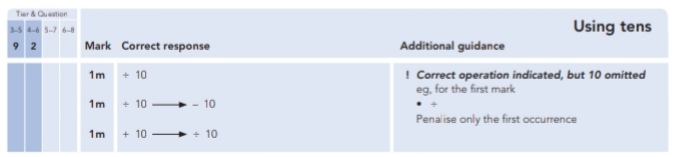 34.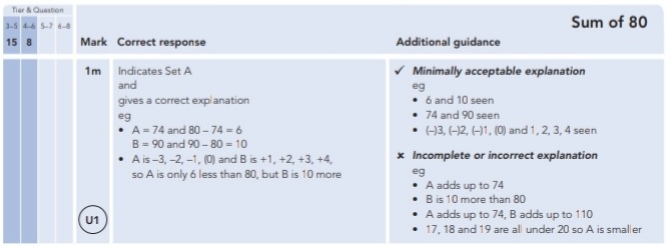 Key Stage 3: 2009 Paper 2 Level 3-535.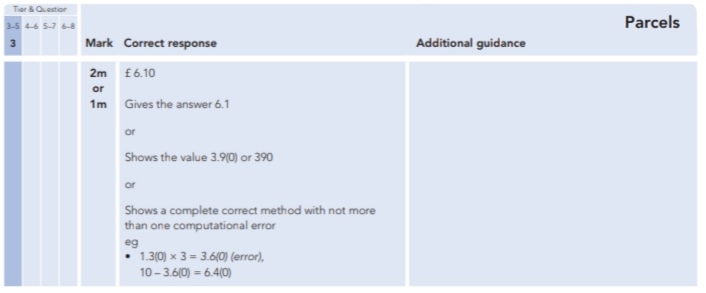 36.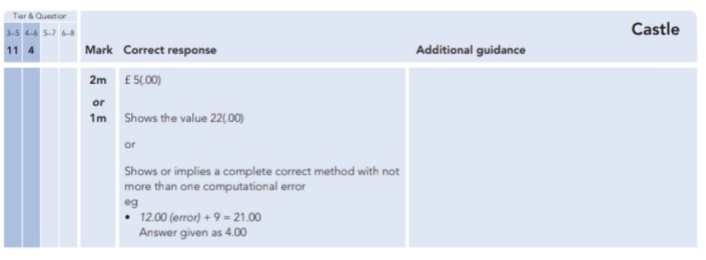 37.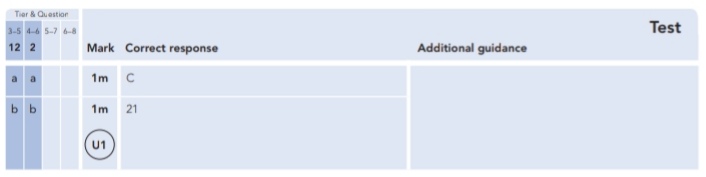 Key Stage 3: 2009 Paper 1 Level 4-638.39.40.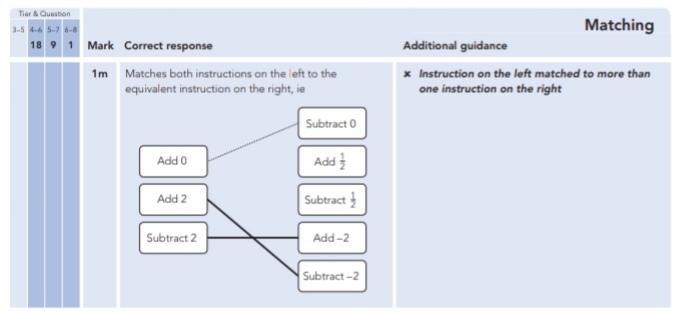 41.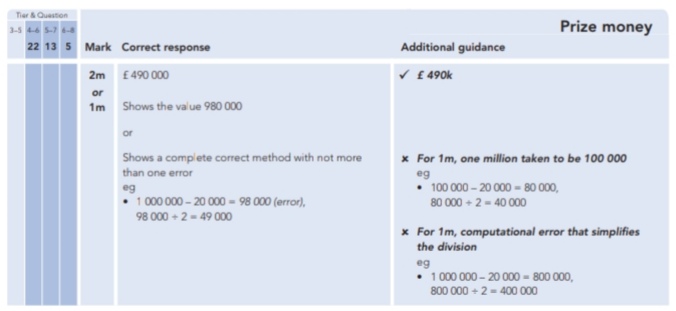 Key Stage 3: 2009 Paper 2 Level 4-642.43.Key Stage 3: 2010 Paper 1 Level 3-544.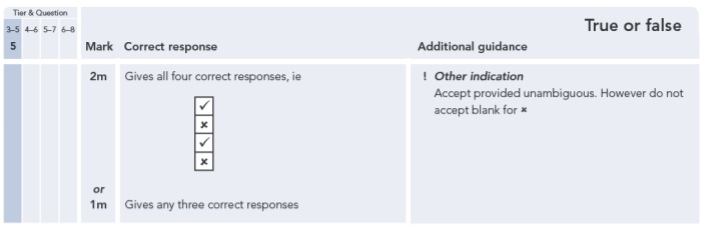 45.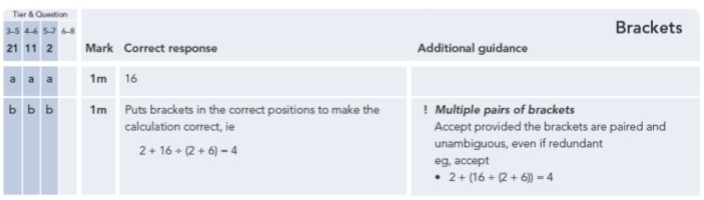 46.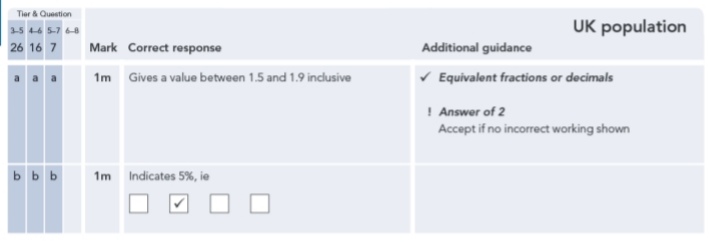 Key Stage 3: 2010 Paper 2 Level 3-547.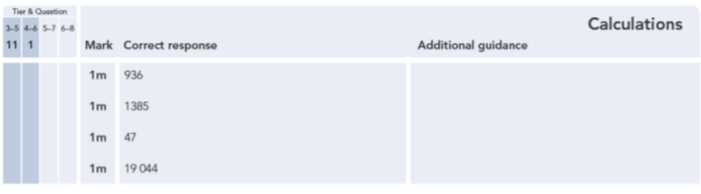 48.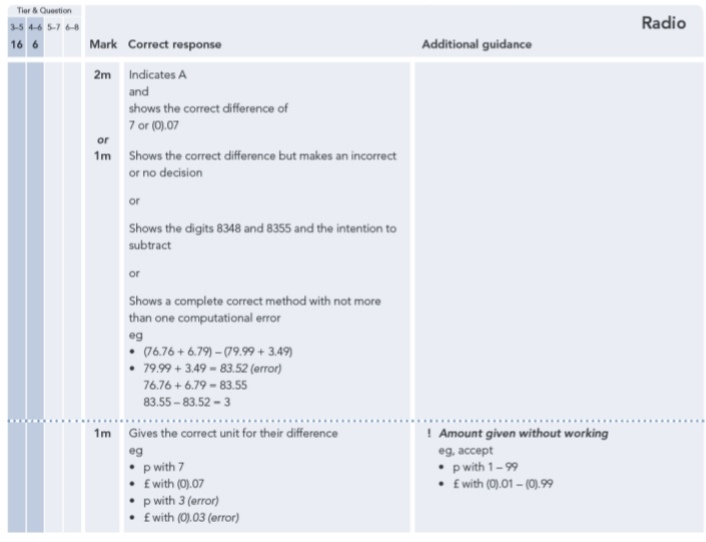 Key Stage 3: 2010 Paper 1 Level 4-649.50.Key Stage 3: 2010 Paper 2 Level 4-651.52.Key Stage 3: 2011 Paper 1 Level 4-653.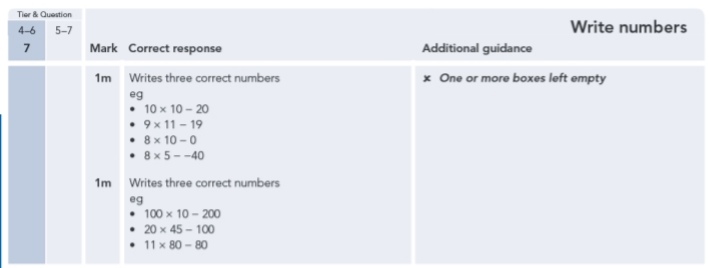 